ブランド ビジュアル アイデンティティ チェックリスト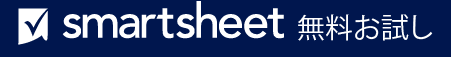 ブランド ビジュアル アイデンティティ チェックリストブランド ビジュアル アイデンティティ チェックリストブランド ビジュアル アイデンティティ チェックリストブランド ビジュアル アイデンティティ チェックリストブランド ビジュアル アイデンティティ チェックリスト全般全般色色色色ビジュアル アイデンティティはブランド パーソナリティを反映していますか?カラー パレットはマーケティング心理を考慮したものですか?カラー パレットはマーケティング心理を考慮したものですか?カラー パレットはマーケティング心理を考慮したものですか?ブランドのビジュアルは、ターゲット オーディエンスに向けられたものですか?Web サイトでの色の使い方について、戦略がありますか?Web サイトでの色の使い方について、戦略がありますか?Web サイトでの色の使い方について、戦略がありますか?イメージは一貫したストーリーを伝えていますか?配色は、すべてのマーケティング資料やチャネルで一貫していますか?配色は、すべてのマーケティング資料やチャネルで一貫していますか?配色は、すべてのマーケティング資料やチャネルで一貫していますか?ロゴロゴタイポグラフィタイポグラフィタイポグラフィタイポグラフィロゴはユニークでわかりやすいものですか?タイポグラフィはロゴと連動し、ブランドの雰囲気を反映するものを選んでいますか?タイポグラフィはロゴと連動し、ブランドの雰囲気を反映するものを選んでいますか?タイポグラフィはロゴと連動し、ブランドの雰囲気を反映するものを選んでいますか?ロゴは小さなサイズでもうまく機能しますか?フォントの選択肢は 2 〜 3 種類に絞りましたか?フォントの選択肢は 2 〜 3 種類に絞りましたか?フォントの選択肢は 2 〜 3 種類に絞りましたか?ロゴはオンラインや印刷物で効果的に使用できますか?フォントは、印刷物でも画面でも読みやすいものを選んでいますか?フォントは、印刷物でも画面でも読みやすいものを選んでいますか?フォントは、印刷物でも画面でも読みやすいものを選んでいますか?図像図像組織/団体組織/団体組織/団体組織/団体アイコンは小さくてもはっきりしていますか?Web サイトにビジュアル要素をどのように使うか、階層を決めていますか?Web サイトにビジュアル要素をどのように使うか、階層を決めていますか?Web サイトにビジュアル要素をどのように使うか、階層を決めていますか?アイコンは関連性があり、控えめに使用されていますか?ビジュアル コンテンツは、閲覧者を直感的に誘導していますか?ビジュアル コンテンツは、閲覧者を直感的に誘導していますか?ビジュアル コンテンツは、閲覧者を直感的に誘導していますか?イラストイラストその他その他その他その他イラストはシンプルですか?イラストのスタイルは一貫性が保たれていますか?– 免責条項 –Smartsheet がこの Web サイトに掲載している記事、テンプレート、または情報などは、あくまで参考としてご利用ください。Smartsheet は、情報の最新性および正確性の確保に努めますが、本 Web サイトまたは本 Web サイトに含まれる情報、記事、テンプレート、あるいは関連グラフィックに関する完全性、正確性、信頼性、適合性、または利用可能性について、明示または黙示のいかなる表明または保証も行いません。かかる情報に依拠して生じたいかなる結果についても Smartsheet は一切責任を負いませんので、各自の責任と判断のもとにご利用ください。